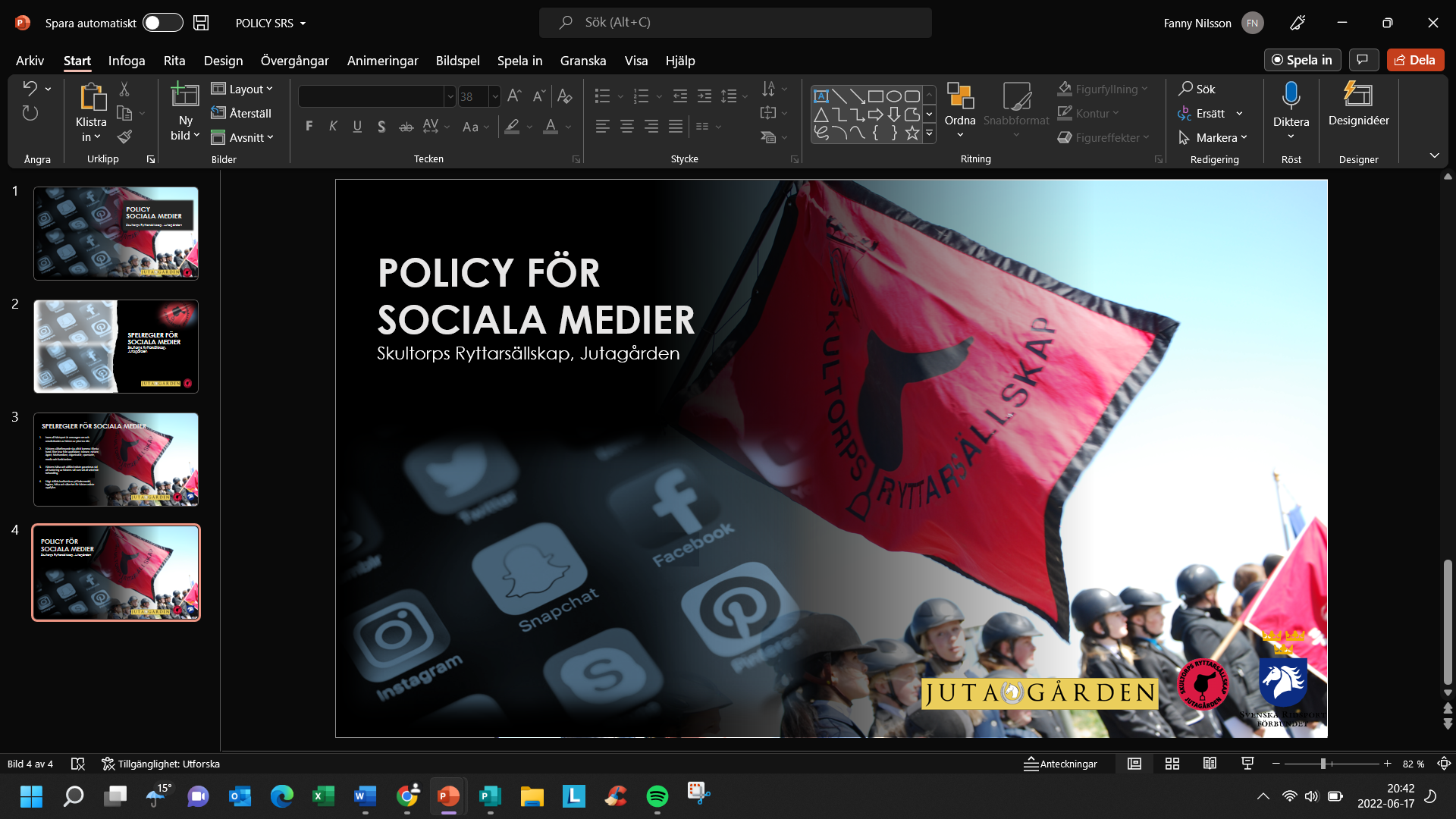 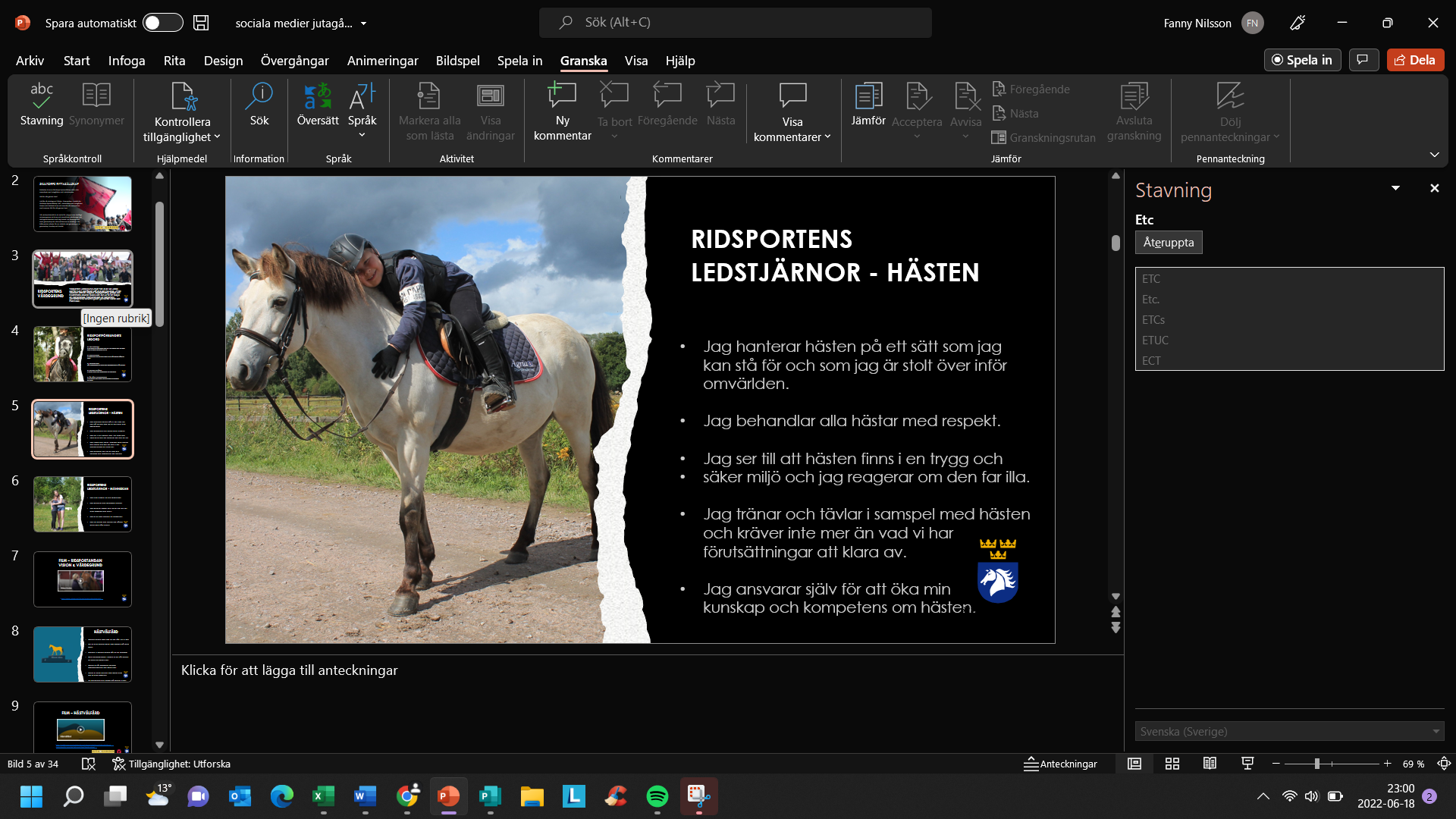 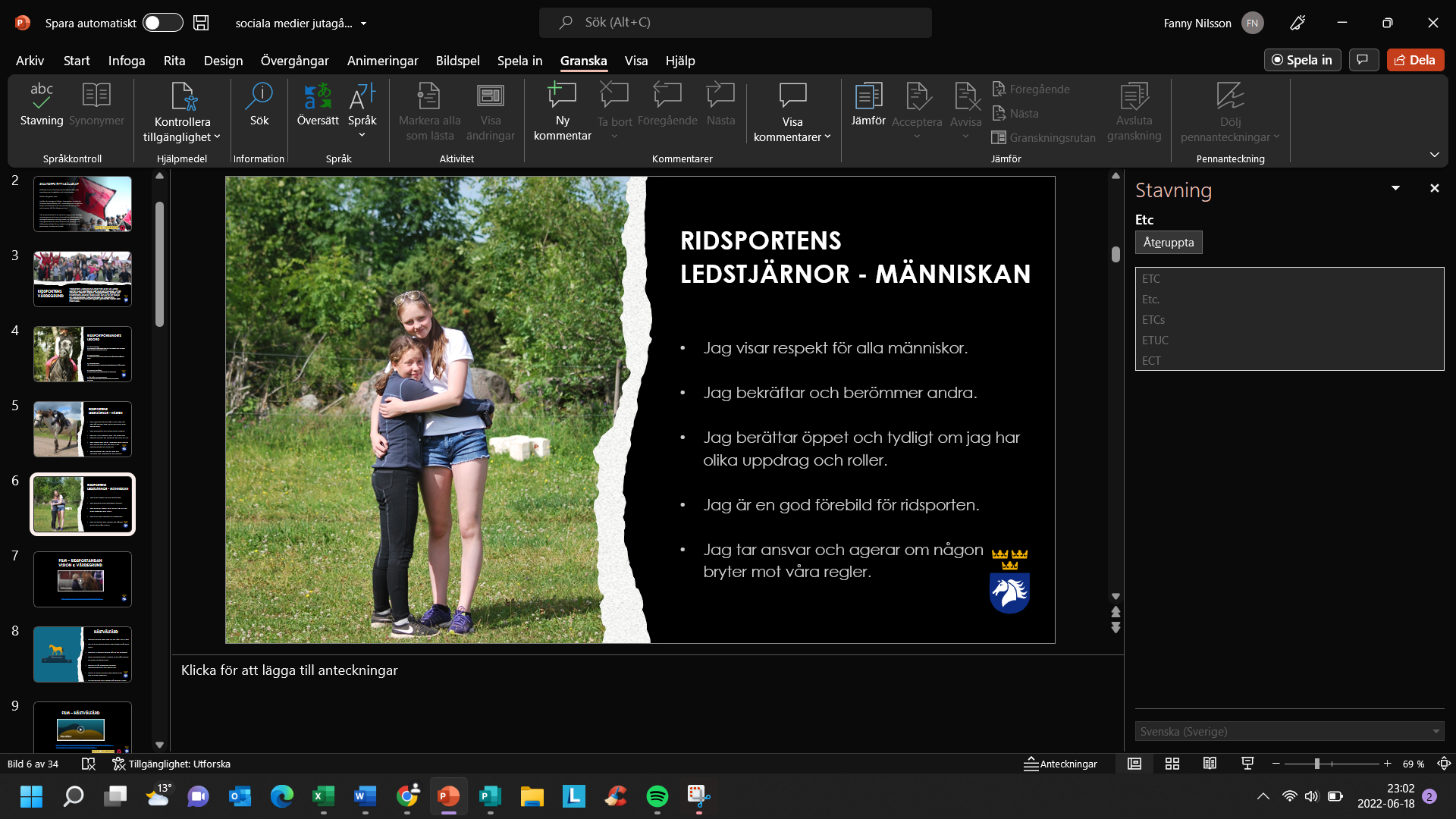 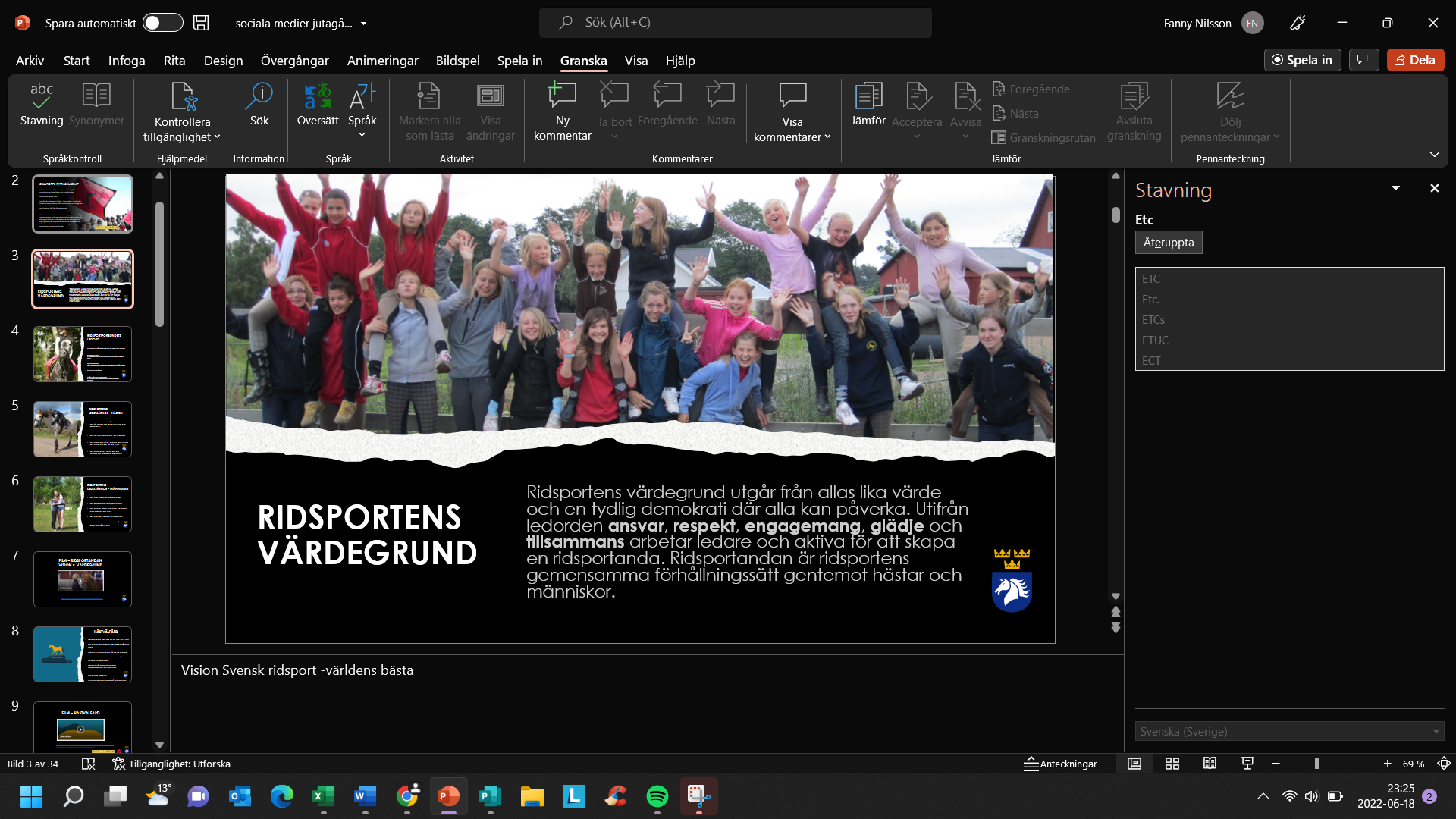 SÅ HÄR MÖTS VI PÅ SKULTORPS RYTTARSÄLLSKAP, JUTAGÅRDENGRANSKA DIN BILD/FILMDu ansvarar för att granska din bild innan du lägger upp den. Kontrollera så det inte är några direkta felaktigheter som strider mot Jutagårdens regler: Ryttarens utrustning så som hjälm, skor mm.Hästens utrustning (hel, ren, rättspänd) Hinderbyggnad (bommar, hållare, stöd)Ridbanan/miljön (bakgrund, bajs, människor)Ren, glad och välmående häst.Redigera filmen så den är inspirerande och visar på god ridning.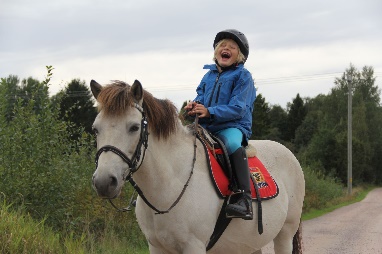 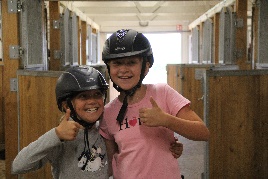 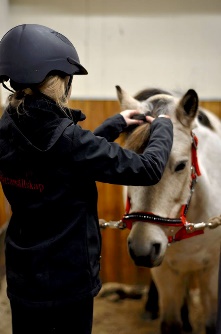 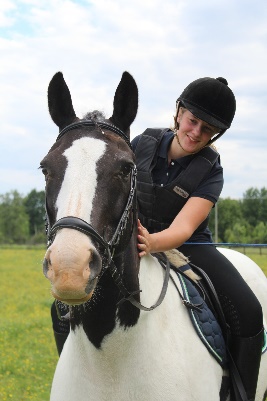 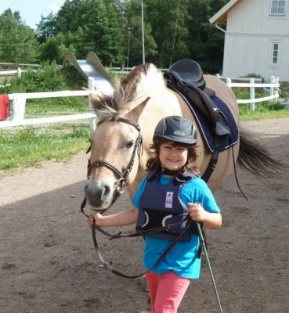 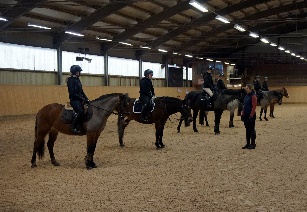 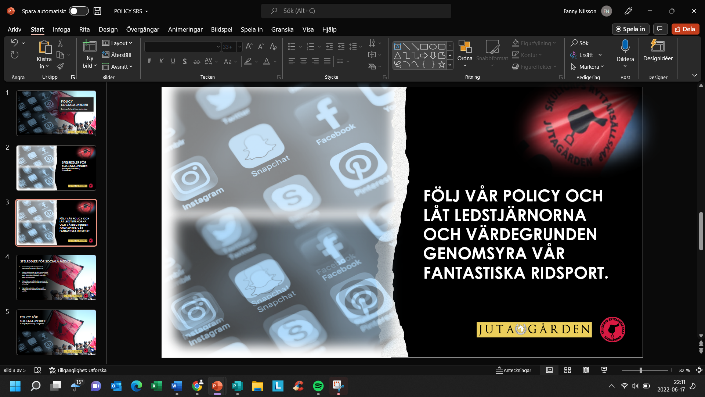 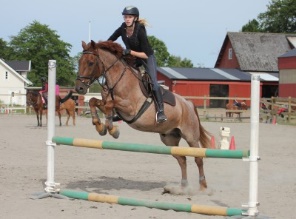 Ta bort ljud ifrån film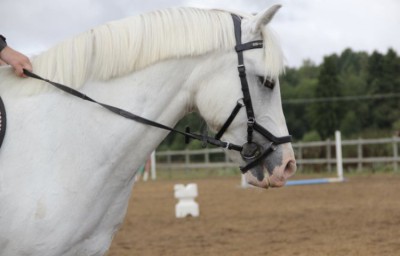 